Other warning lights:Solid RedBattery too low for the instrument to start/operate.(Remedy:  Charge battery before use).Alternating Red/WhiteIndicates the lamp has not illuminated. This should occur only a few seconds after the pump is turned on. It will not occur immediately after switch on.(Remedy:  Repeat turning instrument on/off a couple of times – the lamp might strike – else return instrument to service centre to change lamp).Alternating Red/BlueAfter 30s after switch on, with pump off, indicated contaminated air in the system.(Remedy:  Repeat turning instrument on/off a couple of times in clean air).Alternating Red/MagentaAfter 30s with pump on, indicates a probable sensor fault(Remedy:  Instrument should be returned to service centre for overhaul and checking).For instructions on how to send Zenalyser® data to your Supporter, see below1.   DOWNLOADING SOFTWARE for Client 1.   DOWNLOADING SOFTWARE for Client 1Software – for the Client’s PC (or Windows 8 tablet):  Welcome to the Zenalyser Treatment System – a unique way of providing effective treatment together with daily monitoring and support.  We really hope that you benefit from this development and would be delighted to hear your comments and suggestions.  Simply write to ZenaMed Ltd and let us know what you think.  Your views matter.Before you can get started you will need to put the Zenalyser software on to your Windows 7 or later device.  Just follow the steps below and you should have no trouble.Insert data pen into a USB port.  Open the data pen.  Take the following steps: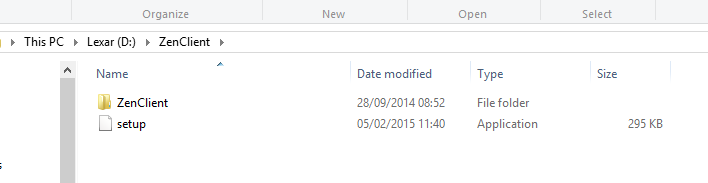 You may now receive a message: “Do you want to allow the following programme from an unknown publisher to make changes to your computer?”  Click “Yes”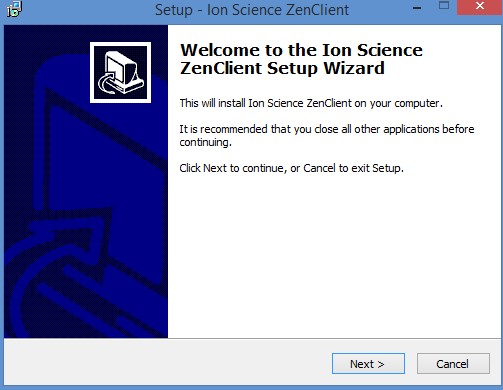 Now complete the remaining steps – see below2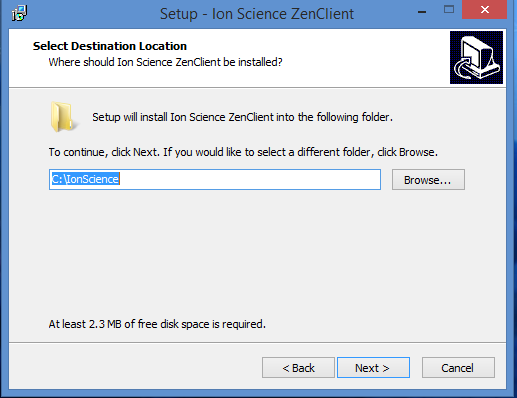 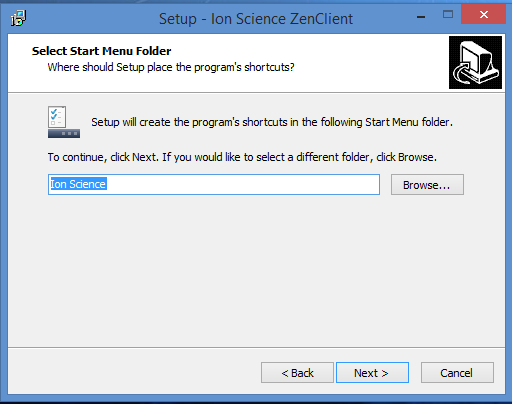 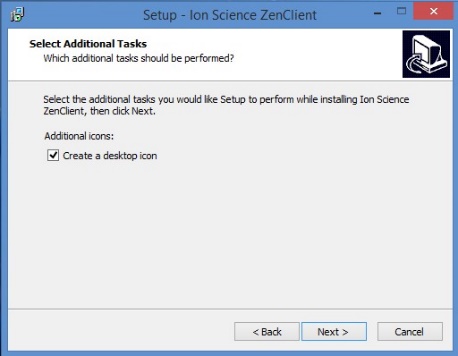 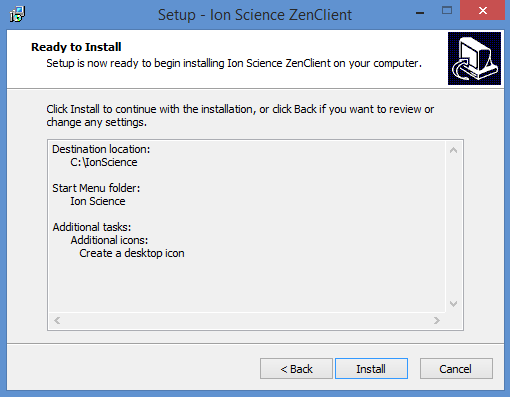 3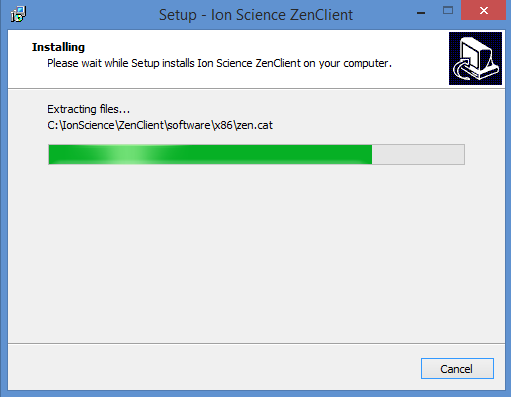 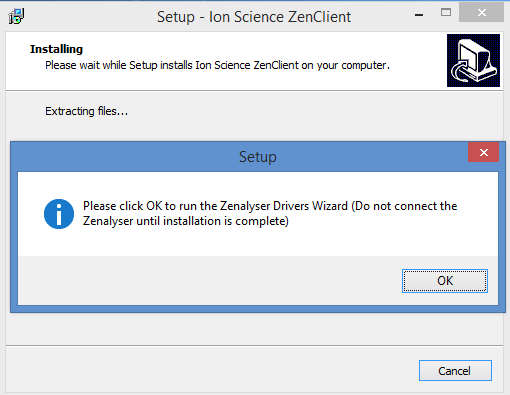 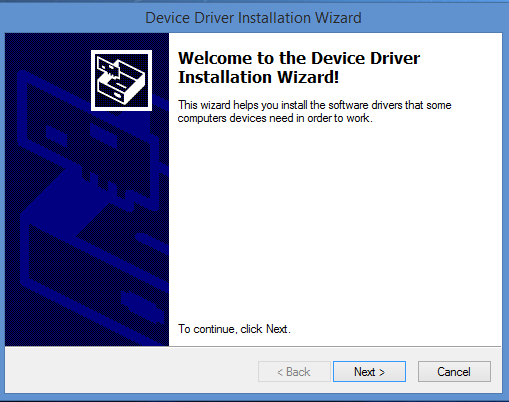 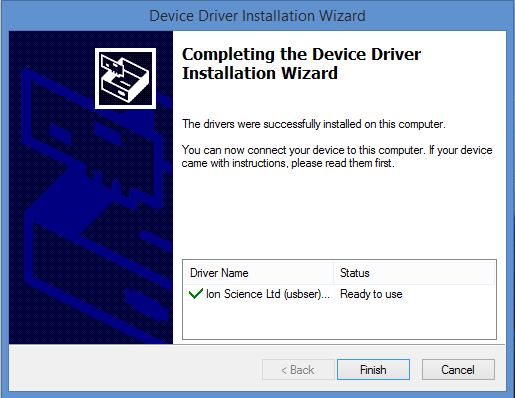 4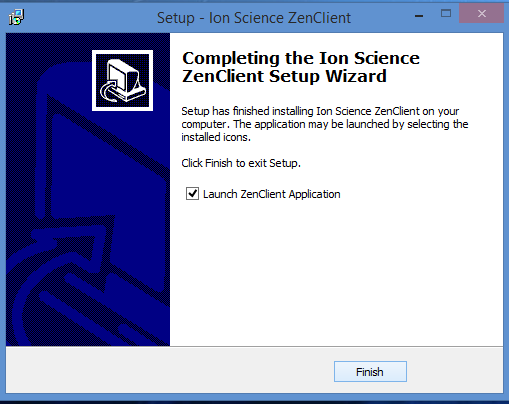 The Zenalyser® Client interface will open at the end of the setup process, and an icon will have been placed on your computer desktop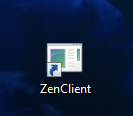 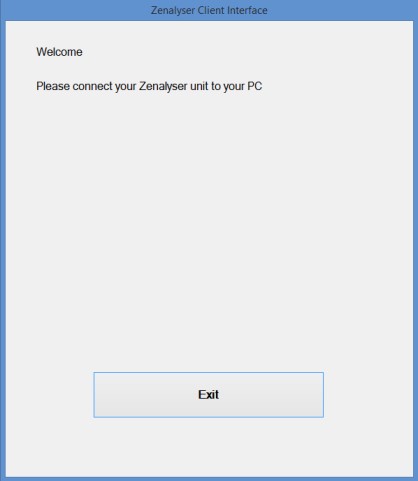 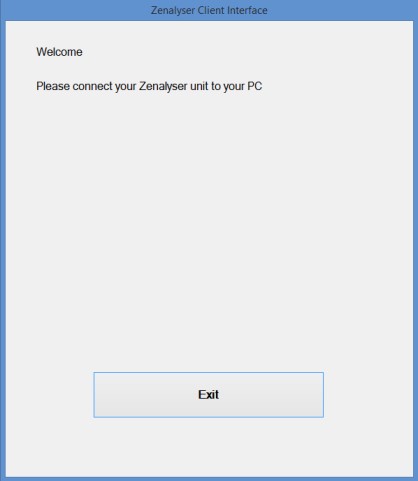 You have completed the ZenClient setup process.  You are ready to take a breath sample and send the data to your SupporterThe Zenalyser® is simple to use.  It requires just two presses of the Power button:    The first press switches the Zenalsyer® on    The second press starts the collection of the breath sample    The Zenalyser® will switch itself off automatically    For the full Zenalyser® Operating Instructions see belowThe Zenalyser® Client interface will open at the end of the setup process, and an icon will have been placed on your computer desktopYou have completed the ZenClient setup process.  You are ready to take a breath sample and send the data to your SupporterThe Zenalyser® is simple to use.  It requires just two presses of the Power button:    The first press switches the Zenalsyer® on    The second press starts the collection of the breath sample    The Zenalyser® will switch itself off automatically    For the full Zenalyser® Operating Instructions see belowThe Zenalyser® Client interface will open at the end of the setup process, and an icon will have been placed on your computer desktopYou have completed the ZenClient setup process.  You are ready to take a breath sample and send the data to your SupporterThe Zenalyser® is simple to use.  It requires just two presses of the Power button:    The first press switches the Zenalsyer® on    The second press starts the collection of the breath sample    The Zenalyser® will switch itself off automatically    For the full Zenalyser® Operating Instructions see below 2.  Zenalyser® operating instructions f0r client     2.  Zenalyser® operating instructions f0r client    SoundTop lightAttach a fresh mouth piece    Attach a fresh mouth piece    -   -    Press Power button  for 1/2 second, wait 10 seconds for warm up    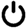 Press Power button  for 1/2 second, wait 10 seconds for warm up    purr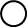 Zenalyser® ready for breath sample    Zenalyser® ready for breath sample    steady    bleep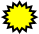 flashing Start blowing and press Power button   again for ½ secondStart blowing and press Power button   again for ½ secondbeep gets fastersteadyBlow for 10 seconds, the Zenalyser® will switch off automatically    Blow for 10 seconds, the Zenalyser® will switch off automatically    fast beep – stopsuccess When you have finished blowing, the lights will tell you if the sample was successful (green), or if you need to repeat (blue) or if there is a fault (red)    When you have finished blowing, the lights will tell you if the sample was successful (green), or if you need to repeat (blue) or if there is a fault (red)    When you have finished blowing, the lights will tell you if the sample was successful (green), or if you need to repeat (blue) or if there is a fault (red)    repeat sampleWhen you have finished blowing, the lights will tell you if the sample was successful (green), or if you need to repeat (blue) or if there is a fault (red)    When you have finished blowing, the lights will tell you if the sample was successful (green), or if you need to repeat (blue) or if there is a fault (red)    When you have finished blowing, the lights will tell you if the sample was successful (green), or if you need to repeat (blue) or if there is a fault (red)    fault,contact ZenaMed3. Sending the Zenalyser® results to the Supporter    On your computer desktop, double click on the ZenPatient icon    Connect the Zenalyser® to your computer with the USB cable supplied – your name will appear    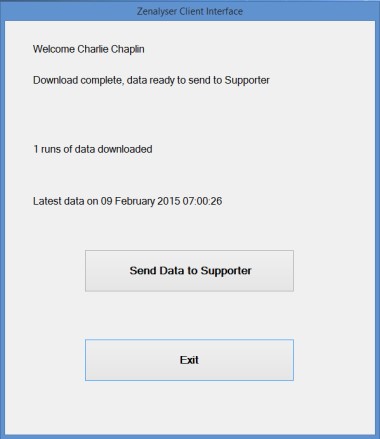 Click “Send Data to Supporter”A message will appear when the data has been successfully sent    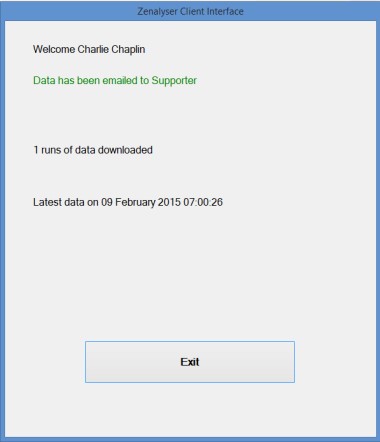 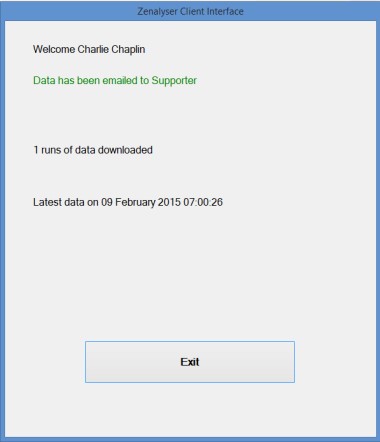 